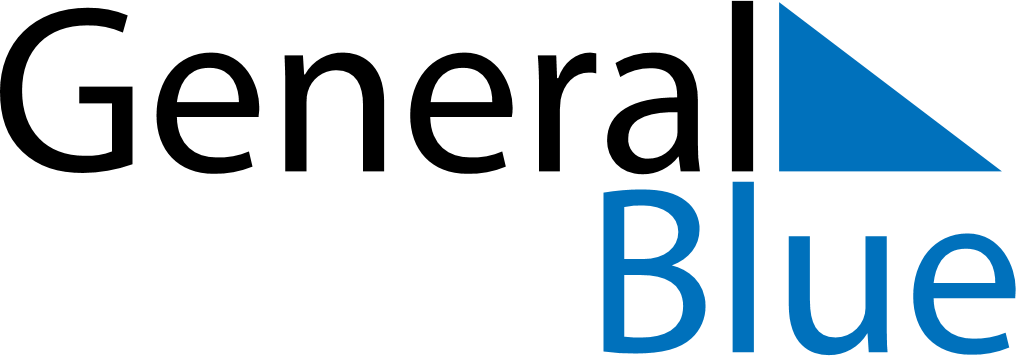 May 2024May 2024May 2024May 2024May 2024May 2024Ceyranbatan, Abseron, AzerbaijanCeyranbatan, Abseron, AzerbaijanCeyranbatan, Abseron, AzerbaijanCeyranbatan, Abseron, AzerbaijanCeyranbatan, Abseron, AzerbaijanCeyranbatan, Abseron, AzerbaijanSunday Monday Tuesday Wednesday Thursday Friday Saturday 1 2 3 4 Sunrise: 5:40 AM Sunset: 7:36 PM Daylight: 13 hours and 56 minutes. Sunrise: 5:38 AM Sunset: 7:37 PM Daylight: 13 hours and 58 minutes. Sunrise: 5:37 AM Sunset: 7:38 PM Daylight: 14 hours and 1 minute. Sunrise: 5:36 AM Sunset: 7:39 PM Daylight: 14 hours and 3 minutes. 5 6 7 8 9 10 11 Sunrise: 5:35 AM Sunset: 7:40 PM Daylight: 14 hours and 5 minutes. Sunrise: 5:34 AM Sunset: 7:41 PM Daylight: 14 hours and 7 minutes. Sunrise: 5:32 AM Sunset: 7:42 PM Daylight: 14 hours and 9 minutes. Sunrise: 5:31 AM Sunset: 7:43 PM Daylight: 14 hours and 12 minutes. Sunrise: 5:30 AM Sunset: 7:44 PM Daylight: 14 hours and 14 minutes. Sunrise: 5:29 AM Sunset: 7:45 PM Daylight: 14 hours and 16 minutes. Sunrise: 5:28 AM Sunset: 7:46 PM Daylight: 14 hours and 18 minutes. 12 13 14 15 16 17 18 Sunrise: 5:27 AM Sunset: 7:47 PM Daylight: 14 hours and 20 minutes. Sunrise: 5:26 AM Sunset: 7:48 PM Daylight: 14 hours and 22 minutes. Sunrise: 5:25 AM Sunset: 7:49 PM Daylight: 14 hours and 24 minutes. Sunrise: 5:24 AM Sunset: 7:50 PM Daylight: 14 hours and 26 minutes. Sunrise: 5:23 AM Sunset: 7:51 PM Daylight: 14 hours and 28 minutes. Sunrise: 5:22 AM Sunset: 7:52 PM Daylight: 14 hours and 29 minutes. Sunrise: 5:21 AM Sunset: 7:53 PM Daylight: 14 hours and 31 minutes. 19 20 21 22 23 24 25 Sunrise: 5:21 AM Sunset: 7:54 PM Daylight: 14 hours and 33 minutes. Sunrise: 5:20 AM Sunset: 7:55 PM Daylight: 14 hours and 35 minutes. Sunrise: 5:19 AM Sunset: 7:56 PM Daylight: 14 hours and 36 minutes. Sunrise: 5:18 AM Sunset: 7:57 PM Daylight: 14 hours and 38 minutes. Sunrise: 5:18 AM Sunset: 7:58 PM Daylight: 14 hours and 40 minutes. Sunrise: 5:17 AM Sunset: 7:59 PM Daylight: 14 hours and 41 minutes. Sunrise: 5:16 AM Sunset: 7:59 PM Daylight: 14 hours and 43 minutes. 26 27 28 29 30 31 Sunrise: 5:16 AM Sunset: 8:00 PM Daylight: 14 hours and 44 minutes. Sunrise: 5:15 AM Sunset: 8:01 PM Daylight: 14 hours and 46 minutes. Sunrise: 5:14 AM Sunset: 8:02 PM Daylight: 14 hours and 47 minutes. Sunrise: 5:14 AM Sunset: 8:03 PM Daylight: 14 hours and 48 minutes. Sunrise: 5:13 AM Sunset: 8:04 PM Daylight: 14 hours and 50 minutes. Sunrise: 5:13 AM Sunset: 8:04 PM Daylight: 14 hours and 51 minutes. 